Lampiran 5DOKUMENTASI SAAT PENELITIAN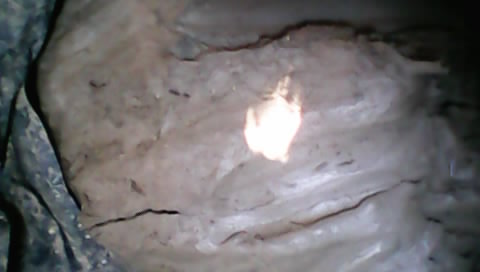 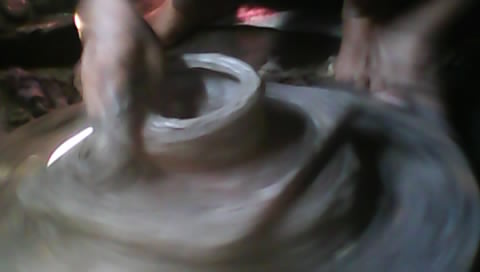 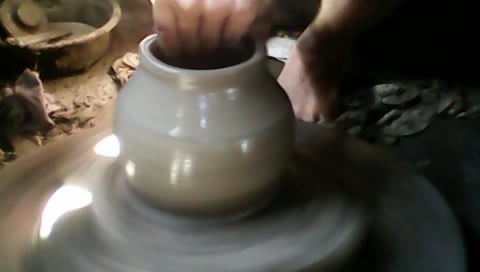 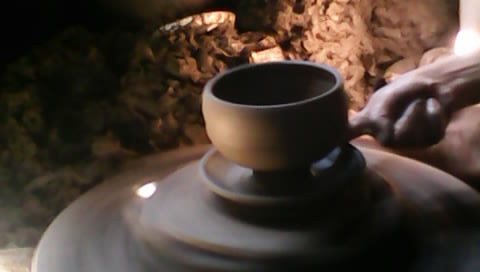 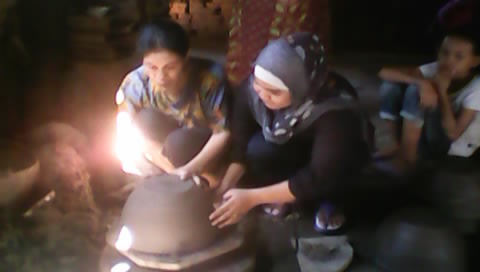 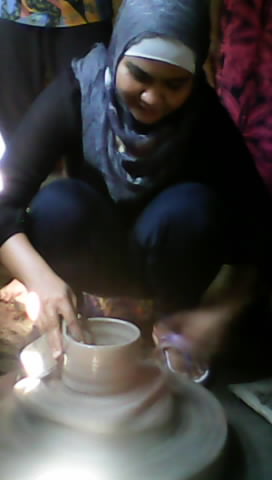 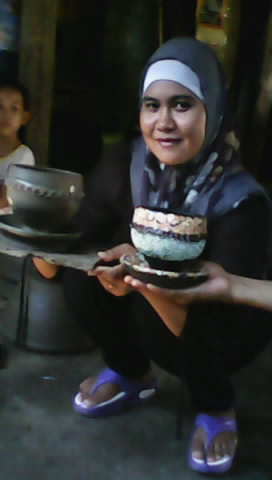 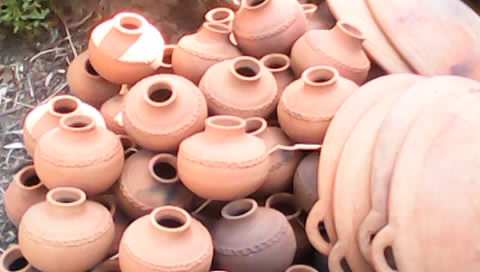 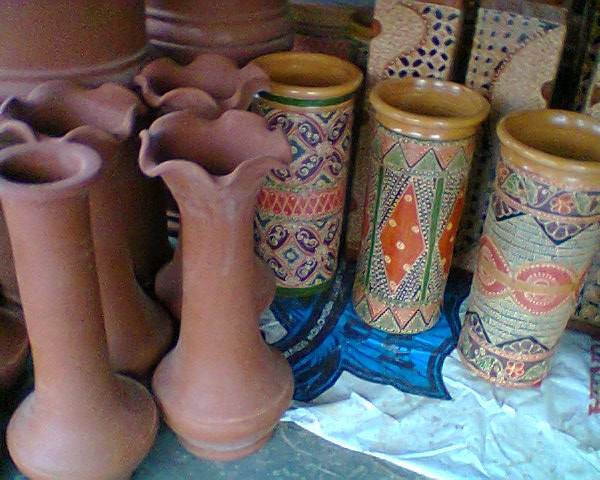 